           السؤال الأول / اختر الإجابة الصحيحة في الجمل التالية وذلك بوضع علامة (    ) في المربع الذي أمامك :                                                                                                                                                                                                                                                           السؤال الثاني / اختر اسم الشكل الثلاثي لكل من الصور التالية  :            ( منشور رباعي ، منشور ثلاثي ، مكعب ، كرة )    السؤال الثالث/ ضع كلمة ( صح ) أمام العبارة الصحيحة وكلمة ( خطأ ) أمام العبارة الخاطئة:                          السؤال الرابع / صنف المثلثات من حيث الزوايا :   ( حاد الزوايا  ، قائم الزاوية ، منفرج الزاوية ) السؤال السابع : أجب عما يلي :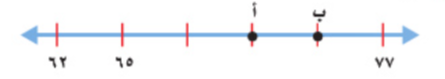 أ/ ما العَدَدُ الَّذِي تُمَثِّلُهُ النُّقْطَةُ ( ب ) علَى خَطِّ الأَعْدادِ؟.................ب/ مَا النُّقْطَةُ الَّتِي تُمَثِّلُ العَدَدَ 71 علَى خَطِّ الأَعْدادِ؟.................                 السؤال الخامس/ أجب عما يلي :1)   أوجد ناتج الضرب فيما يلي :2)   أوجد ناتج القسمة فيما يلي :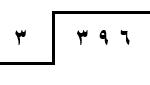 أ)						ب) 		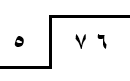 السؤال السادس : من خلال قراءتك للرسم المجاور أجب عما يلي :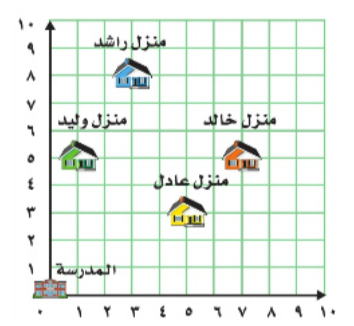 أ/ منزل من الذِي يقعُ عندَ الزوجِ المرتَّبِ ( 3 ، 8 ( ؟ ......ب/ منزل من الذي يقعُ عندَ الزوجِ المرتَّبِ ( 5،7) ؟ ......ج/ حَدِّدِ الزَّوْجَ المُرَتَّبَ لمنزل عادل ؟ (.....،.....)د/ حَدِّدِ الزَّوْجَ المُرَتَّبَ للمدرسة ؟ (.....،.....)الملكة العربية السعوديةوزارة التعليمإدارة التعليم بمحافظة الزلفيمدرسة         الابتدائيةالملكة العربية السعوديةوزارة التعليمإدارة التعليم بمحافظة الزلفيمدرسة         الابتدائية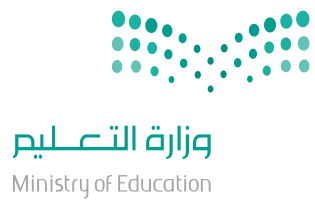 المادةرياضياترياضياترياضياترياضياترياضياترياضياتالملكة العربية السعوديةوزارة التعليمإدارة التعليم بمحافظة الزلفيمدرسة         الابتدائيةالملكة العربية السعوديةوزارة التعليمإدارة التعليم بمحافظة الزلفيمدرسة         الابتدائيةالصفرابعرابعالفصلالفصلأأالملكة العربية السعوديةوزارة التعليمإدارة التعليم بمحافظة الزلفيمدرسة         الابتدائيةالملكة العربية السعوديةوزارة التعليمإدارة التعليم بمحافظة الزلفيمدرسة         الابتدائيةالزمنساعتانساعتانساعتانساعتانساعتانساعتانالملكة العربية السعوديةوزارة التعليمإدارة التعليم بمحافظة الزلفيمدرسة         الابتدائيةالملكة العربية السعوديةوزارة التعليمإدارة التعليم بمحافظة الزلفيمدرسة         الابتدائيةاسم الطالباسم المصحححمد الذويخاسم المراجعاسم المدققالدرجةالدرجةرقمًارقمًاكتابةالتوقيعالتوقيعالتوقيعالدرجةالدرجةأسئلة اختبار مادة الرياضيات الفصل الدراسي الثاني للعام 1442/1443هـأسئلة اختبار مادة الرياضيات الفصل الدراسي الثاني للعام 1442/1443هـأسئلة اختبار مادة الرياضيات الفصل الدراسي الثاني للعام 1442/1443هـأسئلة اختبار مادة الرياضيات الفصل الدراسي الثاني للعام 1442/1443هـأسئلة اختبار مادة الرياضيات الفصل الدراسي الثاني للعام 1442/1443هـأسئلة اختبار مادة الرياضيات الفصل الدراسي الثاني للعام 1442/1443هـأسئلة اختبار مادة الرياضيات الفصل الدراسي الثاني للعام 1442/1443هـأسئلة اختبار مادة الرياضيات الفصل الدراسي الثاني للعام 1442/1443هـأسئلة اختبار مادة الرياضيات الفصل الدراسي الثاني للعام 1442/1443هـأسئلة اختبار مادة الرياضيات الفصل الدراسي الثاني للعام 1442/1443هـأسئلة اختبار مادة الرياضيات الفصل الدراسي الثاني للعام 1442/1443هـ1    حاصل ضرب 55 × 1000 =حاصل ضرب 55 × 1000 =2تقدير ناتج ضرب 59×11=تقدير ناتج ضرب 59×11=أ-55أ-350ب-550ب-400ج-5500ج-450د-55000د-6003تقدير ناتج قسمة  25١ ÷ 5 =تقدير ناتج قسمة  25١ ÷ 5 =4عدد أوجه المخروطعدد أوجه المخروطأ-6٠أ-0ب-5٠ب-1ج-30ج-2د-1٠د-35عدد زوايا المثلثعدد زوايا المثلث6العدد المكمل للنمط التالي ( 3-6-9-.......-15)العدد المكمل للنمط التالي ( 3-6-9-.......-15)أ-1أ-10ب-2ب-11ج-3ج-12د-4د-137الزاوية القائمة قياسها =الزاوية القائمة قياسها =8عدد رؤوس المكعبعدد رؤوس المكعبأ-100°أ-10ب-90°ب-8ج-80°ج-6د-70°د-49ناتج قسمة 800 ÷ 2 =ناتج قسمة 800 ÷ 2 =10الشكل الخماسي عدد أضلاعه :الشكل الخماسي عدد أضلاعه :أ-4أ-1ب-40ب-3ج-400ج-5د-4000د-7الشكل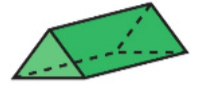 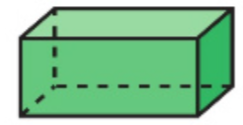 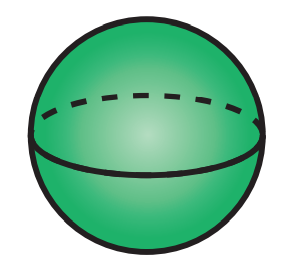 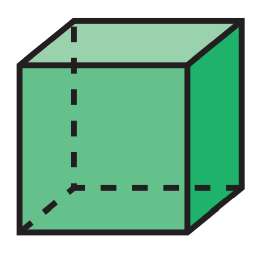 الاسم1-الشَّكْلُ الثّنائي الأَبْعادِ مستو لَهُ طُولٌ وَعَرْضٌ .{          } 2-    يُسَمَّى المُثَلَّثُ مختلف الأَضْلاعِ إذا كانَتْ كُلُّ أَضْلاعِهِ مختلفة{          } 3- الزَّاوِيَةُ الحادة قيِاسُها أكَبَرُ مِنْ ( صفر ) وَأقَلُّ مِنْ ( 90° ){          } 4- العددان المُتَناغِمان هما عددانِ تسهُلُ قسمتُهما ذِهنيًّا{          }5-الشَكْلٌ الثماني لَهُ خمس أَضْلاعٍ{          }الشكل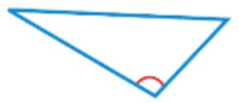 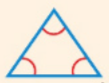 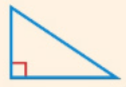 الاسم